Books to support the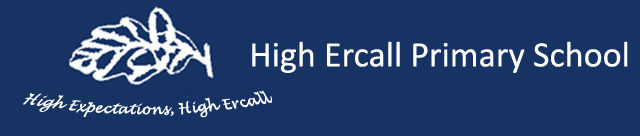 Mathematics curriculumPlace ValueFour operationShapesHow many Jelly Beans? - Andrea Menotti & Yancey LabbatHow Big is a Million? - Anna Milbourne & Serena Riglietti (KS1)Have You Seen My Dragon? - Steve Light (EYFS & KS1)Ten Friendly Fish – Debbie TarbettOne to Ten and back again – Nick Sharatt & Sue HeapI Spy NumbersMouse Count – Ellen Stoll WalshOne Ted Falls out of Bed – Julia Donaldson (KS1)Ten Little Superheroes – Mike Brownlow & Simon Rickerty365 Penguins - Jean-Luc Fromental & Joëlle Jolivet (Y2 – 6)One Is a Snail, Ten Is a Crab: A Counting by Feet Book - April Pulley Sayre, Jeff Sayre & Randy Cecil (KS1) How Many Legs? - Kes Gray & Jim FieldCentipede’s 100 Shoes - Tony RossFruits: A Caribbean Counting Poem - Valerie Bloom & David AxtellA Place for Zero: A Math AdventureShaping Up Summer - Lizann Flatt & Ashley BarronShape Trilogy (Triangle, Square & Circle) - Mac Barnett & Jon KlassenMeasurementFractions GeneralHow Much Does a Ladybird Weigh? - Alison LimentaniActual Size - Steve JenkinsGreat Pet Sale – Mick InkpenThe Shopping Basket – John BirminghamUsborne: Telling the TimeHow long is a Whale? – Alison LimentaniClocks and more clocks – Pat HutchinsFractions in Disguise – Edward EinhornJust A Second - Steve JenkinsIf: A Mind-Bending Way of Looking at Big Ideas and Numbers (KS2)